Statement of Qualifications Form (Form 1)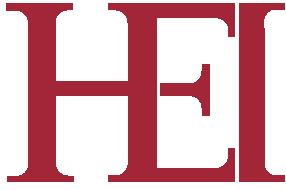 BRIEF STATEMENT OF QUALIFICATIONS (Maximum 4 pages, using 11-point font size and 1-inch margins, including this cover page but excluding brief CVs. Please type in the space below each item.) 
Introduction  Studies interested in auditing and rationale  QA Qualifications relevant to HEI studiesActual or potential collaborations with the study investigators Attach brief CVs of key personnel (maximum 2 pages per person)RFQP Title and dateOrganizationKey Personnel (name  and title)Studies interested in auditing  